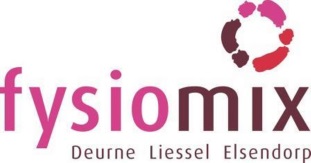 IntakeformulierOm U optimaal te kunnen begeleiden en behandelen vragen we u onderstaande vragen te beantwoorden. Gelieve deze lijst volledig ingevuld mee te nemen bij uw eerste afspraak.PersoonsgegevensAchternaam (geslachtsnaam)__________________________________________________________________Voorletters: _____________________________________	Roepnaam: __________________________(Indien van toepassing) achternaam echtgenoot: _______________________________________________Geb. datum:________-_________-__________			BSN________________________________Adres:__________________________________________	huisnummer_________________________Postcode :_________________					Woonplaats:_________________________Telefoon thuis:________________________werk:_____________________mobiel:___________________e-mail:__________________________________________________________________________________mijn mailadres mag gebruikt worden voor vragenlijsten  m.b.t. fysiotherapeutische zorg	               	Ja/Nee* Naam huisarts:___________________________________________________________________________Naam ziektekostenverzekeraar:______________________________________________________________Inschrijf/relatienummer:__________________________	Aanvullende verzekering:          Ja/Nee*   Naam aanvullend pakket:__________________	Bedrag vergoed in de aanvullende verzekering:€_______U DIENT VERANDERINGEN IN UW VERZEKERING DIRECT AAN ONS DOOR TE GEVEN  !Heeft U dit jaar al fysiotherapie/manuele therapie/oefentherapie Cesar /Mensendieck /osteopathie en/of chiropractie gehad  ?			             	                   					 Ja/Nee* In te vullen door behandelaar/administratie:Identificatie via:	□ paspoort	□ identiteitsbewijs	□ rijbewijs	□ vreemdelingendocumentNummer identiteitsbewijs:	______________________________________________________________Ga verder op de andere zijdeOnderstaande vragen zijn van belang om een goed beeld van uw klacht en gezondheidstoestand te krijgen:Voor welke klacht/reden bent U naar de fysiotherapeut verwezen of wilt U deze raadplegen?: __________________________________________________________________________________________________________________________________________________________________Door welke arts bent U verwezen en heeft U een vervolgafspraak?naam arts:________________________		datum vervolgafspraak:________________3.   Bent U voor deze klacht geopereerd?			                            	        	         	JA/NEE* 0peratiedatum:____-____-_____ Opgenomen van _____-_____-_____tot:_____-_____-______       4.  Is uw klacht een gevolg van een ongeval of  ander letsel?		      	          	JA/NEE* Zo ja, nadere omschrijving____________________________________________________________       5.  Heeft U voor uw klacht medicijnen gekregen?			      	                         	JA/NEE*	Zo ja, welke?:______________________________________________________________________       6. Heeft U in het verleden een ernstig ongeval/ziekte gehad?:                                	             	JA/NEE*	Zo ja, nadere omschrijving____________________________________________________________       7. Bent U ook nog voor andere klachten/aandoeningen onder behandeling?:        	              	JA/NEE*	Zo ja, waarvoor?:___________________________________________________________________	Bij wie?:__________________________________________________________________________       8. Gebruikt U nog andere medicijnen?                                                                                       	 JA/NEE*	Zo ja, waarvoor?:___________________________________________________________________9. Bent U voor de huidige klacht in het verleden al eens eerder door een fysiotherapeut , manueel therapeut,     oefentherapeut  Cesar/Mensendieck, osteopaat of chiropractor behandeld?   	JA/NEE*          10. Beoefent U momenteel een sport?                                                                   	             	JA/NEE*	 Zo ja, welke?:_____________________________________________________________________        11. Zijn een of meer van de volgende verschijnselen op U van toepassing:Ondergetekende heeft alle vragen naar waarheid ingevuld en heeft tevens ontvangen:een exemplaar van de praktijkfolder		een exemplaar van de DTF folder  (indien van toepassing) En is op de hoogte gesteld van:de huisregelsprivacy regelsde klachtenprocedureDe patiënt geeft aan akkoord te gaan met een fysiotherapeutisch onderzoek en behandeling, alsmede specialistische behandeling (indien van toepassing)De patiënt geeft aan akkoord te gaan met overleg met verwijzers en andere betrokken disciplines/zorgverleners.Deurne, datum:  ___-____201___	Handtekening:______________________________________OmschrijvingJa   neeHeeft u constante pijn die niet afneemt in rust of door verandering van houding?Heeft u koorts?Heeft u de laatste tijd veel gewicht verloren?Heeft u nachtelijke pijn?Voelt u zich in het algemeen onwel?Heeft u bot- of gewrichtsproblemen?Verliest u wel eens uw evenwicht als gevolg van duizeligheid of verliest u wel eens het bewustzijn?Komt kanker voor in uw voorgeschiedenis ?Heeft u hoge bloeddruk?Heeft u wel eens last van pijn op de borst bij inspanning?Heeft u longklachten?Heeft u diabetes mellitus (suikerziekte)?Heeft u hart- en/of bloedvatproblemen?Bent u zwanger?          Zo ja: geef dan het aantal weken aan    weken